          Администрация Комсомольского муниципального округа п о с т а н о в л я е т:        1. Внести в Положение об организации питания обучающихся в общеобразовательных организациях Комсомольского муниципального округа, утвержденное постановлением администрации Комсомольского муниципального округа Чувашской Республики от 01 февраля 2023 года № 92 «Об утверждении Положения об организации питания обучающихся в общеобразовательных организациях Комсомольского муниципального округа» (с изменениями, внесенными постановлением администрации Комсомольского муниципального округа от 30 ноября 2023 года № 1393, от 18 января 2024 года № 27), следующие изменения:        абзац четвертый пункта 4.1 изложить в следующей редакции:        «- детям из малоимущих многодетных семей с тремя и более детьми до достижения старшим ребенком возраста 18 лет или возраста 23 лет при условии его обучения в организации, осуществляющей образовательную деятельность, по очной форме обучения (бесплатно);»;        подпункт 3 пункта 4.3 изложить в следующей редакции:        «3) для детей из малоимущих многодетных семей:- заявление от родителей (законных представителей);- копии паспортов родителей (законных представителей);- копии свидетельств о рождении детей;- справка о составе семьи;- копии СНИЛС всех членов семьи;- справка об обучении в образовательной организации по очной форме обучения;- справка органа социальной защиты населения о признании семьи, в которой проживает ребенок, посещающий образовательную организацию, малоимущей, выданная по месту жительства либо месту проживания семьи;»;абзац тринадцатый пункта 4 изложить в следующей редакции:        «Заявление и документы о предоставлении питания на льготной основе подается родителем (законным представителем) не позднее 10 числа, ежегодно в начале учебного года на имя руководителя общеобразовательной организации, с момента возникновения у обучающегося права на получение льготного питания. При возникновении у обучающегося права на получение льготного питания в течение учебного года, заявление и документы родителей (законных представителей) о предоставлении питания на льготной основе подается в общеобразовательную организацию не позднее 10 числа месяца, следующего за истекшим месяцем.»;         пункт 4 дополнить абзацем четырнадцатым следующего содержания:         «Образовательная организация на основании заявлений и документов родителей (законных представителей) о предоставлении питания на льготной основе составляет список, за подписью руководителя образовательной организации и направляет в уполномоченный орган местного самоуправления муниципального округа ежемесячно до 12 числа.»;        абзац четырнадцатый пункта 4.1 изложить в следующей редакции:         «При наличии нескольких оснований для предоставления льготного питания, одновременно относящимся к нескольким категориям лиц, обучающемуся предоставляется одна льгота по выбору родителей (законных представителей).».        2. Настоящее постановление вступает в силу после его официального опубликования и распространяется на правоотношения, возникшие с 01 февраля 2024 года.            Глава Комсомольского       муниципального округа                                                                              Н. Н. Раськин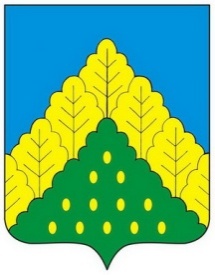 ЧĂВАШ РЕСПУБЛИКИНКОМСОМОЛЬСКИ МУНИЦИПАЛЛĂ ОКРУГĔНАДМИНИСТРАЦИЙĔЙЫШẰНУ22.02.2024 ç.  № 153Комсомольски ялĕАДМИНИСТРАЦИЯКОМСОМОЛЬСКОГО МУНИЦИПАЛЬНОГО ОКРУГАЧУВАШСКОЙ РЕСПУБЛИКИПОСТАНОВЛЕНИЕ22.02.2024 г. № 153село КомсомольскоеО внесении изменений в постановление администрации Комсомольского муниципального округа Чувашской Республики от 01 февраля 2023 года № 92 «Об утверждении Положения об организации питания обучающихся в общеобразовательных организациях Комсомольского муниципального округа»